ISTITUTO OMNICOMPRENSIVO “L. PIRANDELLO” SCUOLA INFANZIA, PRIMARIA, SECONDARIA DI 1° E 2° GRADOVIA ENNA n° 7 - Tel. 0922/970439C.F. 80006700845	C.M. AGIC81000E-92010-LAMPEDUSA E LINOSA (AG)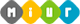 ADOZIONE LIBRI DI TESTO ANNO SCOLASTICO  	SCUOLA SECONDARIA DI  	 INDIRIZZO			 CLASSE/I 	DISCIPLINA  			TESTO IN ADOZIONE NELL'ANNO SCOLASTICO 2019/2020TESTO SCELTO PER NUOVA ADOZIONE 2020/21RELAZIONE DEI DOCENTI CON LE MOTIVAZIONI DELLA PROPOSTADATA	FIRMA DOCENTIAUTORETITOLOEDITORETITOLO DEL TESTOAUTORECASA EDITRICECODICE ISBNPREZZO